Аннотация к рабочей программе по внеурочной деятельности «РДДМ «Движение первых» на 2023-2024 учебный год 5-6 класс.ПОЯСНИТЕЛЬНАЯ ЗАПИСКАПояснительная записка.Рабочая программа внеурочной деятельности «РДДМ «Движение первых» направлена на удовлетворение образовательных потребностей детей и социального заказа государства. Современный социальный заказ на образование обусловлен задачами разностороннего развития ребенка.Рабочая программа внеурочной деятельности «РДДМ «Движение первых» разработана для 5-6 классов на основании следующих нормативных документов: Федеральный закон от 29 декабря 2012 г. № 273-ФЗ «Об образовании в Российской Федерации» (в ред. от 13.06.2023 № 299) (далее – Федеральный закон № 273-ФЗ);Федеральный закон от 24.09.2022 № 371-ФЗ «О внесении изменений в Федеральный закон «Об образовании в Российской Федерации» и статью 1 Федерального закона «Об обязательных требованиях в Российской Федерации» (далее – Федеральный закон № 371-ФЗ);Федеральный закон от 29 декабря 2010 г. № 436-ФЗ «О защите детей от информации, причиняющей вред их здоровью и развитию» (в ред. от 28.04.2023 № 178-ФЗ);Распоряжение Правительства Российской Федерации от 29.05.2015 № 996-р «Стратегия развития воспитания в Российской Федерации на период до 2025 года»;Распоряжение Правительства Российской Федерации от 29.02.2016 № 326-р (в ред.30.03.2018) «Об утверждении Стратегии государственной культурной политики на период до 2030 года»;Распоряжение Правительства Российской Федерации от 12.11.2020 № 2945-Р «Об утверждении плана мероприятий по реализации в 2021 - 2025 годах Стратегии развития воспитания в Российской Федерации на период до 2025 года»;Приказ Министерства просвещения Российской Федерации от 11.02.2022 № 69 «О внесении изменений в Порядок организации и осуществления образовательной деятельности по основным общеобразовательным программам - образовательным программам начального общего, основного общего и среднего общего образования, утвержденный приказом Министерства просвещения Российской Федерации от 22 марта 2021 г. № 115» (далее - Приказ Минпросвещения России № 69);Приказ Министерства просвещения Российской Федерации от 02.08.2022 № 653 «Об утверждении федерального перечня электронных образовательных ресурсов, допущенных к использованию при реализации имеющих государственную аккредитацию образовательных программ начального общего, основного общего, среднего общего образования»;Приказ Министерства просвещения Российской Федерации от 12.08.2022 № 732 «О внесении изменений в федеральный государственный образовательный стандарт среднего общего образования, утвержденный приказом Министерства образования и науки Российской Федерации от 17 мая 2012 г. № 13».Приказ Министерства образования и науки Российской Федерации от 17.05.2012 № 413 (ред. от 12.08.2022) «Об утверждении федерального государственного образовательного стандарта среднего общего образования» (далее - Приказ Минпросвещения России № 413);Приказ Министерства просвещения науки Российской Федерации от 22.03.2021 № 115 (ред. от 07.10.2022) «Об утверждении Порядка организации и осуществления образовательной деятельности по основным общеобразовательным программам - образовательным программам начального общего, основного общего и среднего общего образования» (далее - Приказ Минпросвещения России № 115);Приказ    Министерства     просвещения     Российской     Федерации     от     02.09.2020 № 458 «Об утверждении Порядка приема на обучение по образовательным программам начального общего, основного общего и среднего общего образования»;Приказ Министерства образования и науки Российской Федерации от 23.08.2017 № 816 «Об утверждении Порядка применения организациями, осуществляющими образовательную деятельность, электронного обучения, дистанционных образовательных технологий при реализации образовательных программ»;Приказ Министерства просвещения Российской Федерации от 30.07.2020 № 369 «Об утверждении Порядка зачета организацией, осуществляющей образовательную деятельность, результатов освоения обучающимися учебных предметов, курсов, дисциплин (модулей), практики, дополнительных образовательных программ в других организациях, осуществляющих образовательную деятельность»;Приказ Минпросвещения России от 06.04.2023 № 240 «Об утверждении Порядка и условий осуществления перевода обучающихся из одной организации, осуществляющей образовательную деятельность по образовательным программам начального общего, основного общего и среднего общего образования, в другие организации, осуществляющие образовательную деятельность по образовательным программам соответствующих уровня и направленности» (начало действия документа - 01.09.2023);Приказ Министерства просвещения Российской Федерации от 21.09.2022 № 858 «Об утверждении федерального перечня учебников, допущенных к использованию при реализации имеющих государственную аккредитацию образовательных программ начального общего, основного общего, среднего общего образования организациями, осуществляющими образовательную деятельность и установления предельного срока использования исключенных учебников»;Постановление Главного государственного санитарного врача Российской Федерации от 28.01.2021 № 2 «Об утверждении санитарных правил и норм СанПиН 1.2.3685-21 «Гигиенические нормативы и требования к обеспечению безопасности и (или) безвредности для человека факторов среды обитания» (далее - СанПиН 1.2.3685-21);Постановление Главного государственного санитарного врача Российской Федерации от 28.09.2020 № 28 «Об утверждении санитарных правил СП 2.4.3648-20 «Санитарно- эпидемиологические требования к организациям воспитания и обучения, отдыха и оздоровления молодёжи» (далее - СП 2.4.3648-20);Письмо Министерства просвещения Российской Федерации от 13.01.2023 № 03-49 «О направлении методических рекомендаций» (вместе с «Методическими рекомендациями по системе оценки достижения обучающимися планируемых результатов освоения программ начального общего, основного общего и среднего общего образования»);Письмо Министерства просвещения Российской Федерации от 15.04.2022 № СК-295/06 «Об использовании государственных символов Российской Федерации» (вместе с «Методическими рекомендациями «Об использовании государственных символов Российской Федерации при обучении и воспитании детей и молодежи в образовательных организациях, а также организациях отдыха детей и их оздоровления»);Письмо Министерства просвещения Российской Федерации от 18.07.2022 № АБ-1951/06 «Об актуализации примерной рабочей программы воспитания» (вместе с «Примерной рабочей программой воспитания для общеобразовательных организаций» (одобрена решением федерального учебно-методического объединения по общему образованию, протокол от 23.06.2022 № 3/22));Письмо Министерства просвещения Российской Федерации от 07.04.2021 № 06-433 «О направлении методических рекомендаций» (вместе с «Методическими рекомендациями по реализации Стратегии развития воспитания на уровне субъекта Российской Федерации»);Письмо Департамента общего образования Министерства образования и науки Российской Федерации от 12.05.2011 № 03-296 «Об организации внеурочной деятельности при введении федерального государственного образовательного стандарта общего образования»;Письмо Министерства образования и науки Российской Федерации от 18.06.2015 г. № НТ-670/08 «О направлении методических рекомендаций» (вместе с «Методическими рекомендациями по организации самоподготовки учащихся при осуществлении образовательной деятельности по основным общеобразовательным программам – образовательным программам начального общего, основного общего и среднего общего образования»);Письмо Министерства просвещения Российской Федерации от 22.03.2021 № 04-238 «Об электронном банке тренировочных заданий по оценке функциональной грамотности»;Письмо Министерства просвещения Российской Федерации от 16.04.2019 № МР-507/02 «О направлении уточненного перечня примерного оборудования для внедрения целевой модели цифровой образовательной среды в общеобразовательных организациях и профессиональных общеобразовательных организациях»;Письмо Министерства образования и науки Российской Федерации от 06.05.2013 № 08-535 «О формировании культуры работы со словарями в системе общего образования Российской Федерации (методические рекомендации)»;Письмо Министерства просвещения Российской Федерации от 23.10.2019 № ВБ-47/04 «Об использовании рабочих тетрадей».Закон Ханты-Мансийского автономного округа – Югры от 01.07.2013 № 68-оз (ред. от 01.07.2022) «Об образовании в Ханты-Мансийском автономном округе – Югре»;Закон Ханты-Мансийского автономного округа – Югры от 09.12.2015 № 130-оз «О гражданско-патриотическом воспитании в Ханты-Мансийском автономном округе - Югре» (ред. от 29.06.2018);Постановление Правительства Ханты-Мансийского автономного округа – Югры от 09.08.2013 № 303-п (в ред. постановлений Правительства ХМАО – Югры 27.05.2022 № 235-п) «О порядке организации индивидуального отбора при приеме либо переводе в государственные и муниципальные образовательные организации для получения основного общего и среднего общего образования с углубленным изучением отдельных учебных предметов или для профильного обучения»;Приказ Департамента образования и науки Ханты-Мансийского автономного округа – Югры от 18.05.2023 № 10-П-1197 «Об утверждении сроков перехода на обновленные федеральные государственные образовательные стандарты начального общего, основного общего и среднего общего образования в образовательных организациях Ханты-Мансийского автономного округа – Югры» (далее – Приказ ДОиН № 10-П-1197).Инструктивно-методическое письмо об организации образовательной деятельности в общеобразовательных организациях Ханты- Мансийского автономного округа – Югры в 2023-2024 учебном году. Устав муниципального казенного общеобразовательного учреждения «Ушьинская средняя общеобразовательная школа» в 2023-2024 учебном.Направленность программы - социально-гуманитарная.Актуальность программы связана с развитием Российского движения детей и молодежи и необходимостью подготовки детей, которые будут лидерами детских общественных объединений в образовательных учреждениях Кондинского района. Сегодня детские объединения включают в себя десятки направлений деятельности, сотни мероприятий, тысячи интересных идей. Пришло время объединяться вместе, быть вместе со страной, быть в движении! Деятельность общественной организации строится на основах самоуправления. Самоуправление, как способ организации жизнедеятельности организации и детских школьных объединений позволяет формировать культуру проявления социальной инициативы, включающий в себя целый комплекс демократических процедур, специальных знаний и организаторских умений, соответствующих правовому полю.Отличительные особенности программы.Программа «РДДМ «Движение первых» направлена на поддержку и сопровождение детей в рамках лидерского направления. Группы обучающихся формируются из детей, которые изъявили желание обучаться. Обучающиеся, прошедшие обучение по данному курсу, успешно выступают на конкурсах лидеров и руководителей детских общественных объединений, занимаются добровольческой деятельностью.Раздел программы «Организация и проведение мероприятий и акций» предусматривает участие и проведение мероприятий в рамках Всероссийских единых акций РДДМ, которые будут проходить в течение года. Предлагаемые обучающие занятия создадут благоприятные условия для социализации подростка, для формирования коллективизма. Курс занятий поможет ребенку-активисту более полно и объективно осознать свой лидерский потенциал и пути его развития в рамках общественно полезной деятельности. Навыки, полученные в результате прохождения данного курса, помогут обучающимся в самосовершенствовании через коллективную деятельность. Следовательно, программа способствует вовлечению потенциала инициативных подростков в развитие территории, решению конкретных социально - значимых задач. Логика подачи материала в программе курса основана на принципе “от теории – к практике”. Это связано с тем, что теоретические знания, полученные на лекционных занятиях, необходимо обязательно применить в практической деятельности для закрепления навыков организаторской деятельности, именно это умение – применить теорию к практике, станет критерием успешности прохождения данного курса.Уровень программы - ознакомительный.Адресат программы. Программа рассчитана на детей 10-17 лет.В подростковом возрасте для ребёнка важно самоопределиться, подростковый возраст является определяющим в его становлении и развитии. Необходимо, чтобы подросток научился правильно оценивать окружающий мир и позиционировать себя в нём. Для собственной успешности в социуме необходимы определённые знания и умения, с помощью которых можно определять собственную жизненную позицию и активно реализовывать её в рамках определённой деятельности. Количество обучающихся в группе от 10 до 20 человек.Форма обучения – очная с применением дистанционных образовательных технологий. Срок реализации программы – 36 недельОбъем программы – 36 часов.Режим занятий – занятия проводятся один раз в неделю по 1 академическому часу. При обучении с применением дистанционных технологий продолжительность непрерывной непосредственно образовательной деятельности составляет не более 30 минут, осуществляется посредством сообщества социальной сети ВКонтакте.Учебные занятия проводятся:	очно одновременно в назначенное время по расписанию занятий;дистанционно в любой промежуток времени с использованием различных инструментов передачи сообщений.Цель и задачи программыЦель: создание условий для развития социальной активности детей и подростков.Задачи:Обучающие       Дать знания об истории развития мирового и отечественного детского общественного движения;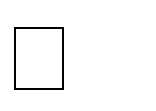        Научить извлекать необходимую информацию о деятельности детских общественных объединений;       Научить эффективным	формам	подготовки	и	проведения	социально значимых мероприятий;       Научить планировать, организовать и проводить коллективные творческие дела Развивающие:Развивать организаторские и лидерские способности, коммуникативные умения и навыки межличностного и делового общения;Развить навыки эффективного взаимодействия в коллективе, навыки ведения дискуссии, публичного выступления;Создать условия для социального, культурного и профессионального самоопределения;Развивать и поддерживать инициативу и творческий потенциал подростков- активистов. Воспитательные:Формировать основы социально ответственного поведения, активную жизненную позицию;Формировать положительное эмоциональное восприятие благоприятного психологического климата в процессе межличностного общения и досуговой деятельности;Воспитывать чувство коллективизма: навыков взаимопомощи, совместных действий в организации общественной деятельности внутри детского объединения, действующего на базе школы.Дата начала и окончания реализации программы: с 04 сентября 2023 по 31 мая 2024 года.Сроки аттестации: вводный контроль (по результатам фиксируется начальный уровень знаний, навыков, развития обучающихся) -25 и 27 октября, итоговая аттестация – 16 и 18 мая 2024 г в соответствии с расписанием групп.Условия реализации программы Программа реализуется по адресу д. Ушья, ул Школьная 9.Оборудование: занятия проходят в кабинете, отвечающем требованиям Санитарных правил СП 2.4.3648-20, с использованием ноутбука, проектора, экрана, звуковых колонок.Кадровое обеспечение: педагог дополнительного образования. Формы аттестации:Промежуточная	аттестация	–	тестирование.	Итоговая	аттестация	дифференцированная: социальная акция, сценарий мероприятия, проект.Оценочные материалыПромежуточная аттестация осуществляется в форме теста.Итогом реализации программы является защита сценария мероприятия, разработка КТД, проведение социальной акции, создание проекта.Критерии при организации и проведении мероприятий и акций. Соответствие возрастной категории, аудиторииСоблюдение временных рамок: Яркая реклама предлагаемого действия Обратная связь с аудиторией. Фотографии проведенного мероприятия (не менее 3 шт.).Методы обучения: словесный, практический, исследовательский, проблемный. Методы воспитания: поощрение, упражнение, стимулирование.Педагогические технологии: технология индивидуализации обучения, технология дистанционного обучения, технология проектной деятельности, технология коллективной творческой деятельности.Технология сотрудничества (обучения во взаимодействии) основана на использовании различных методических стратегий и приемов моделирования ситуаций реального общения и организации взаимодействия обучающихся в группе (в парах, в малых группах) с целью совместного решения коммуникативных задач.Технология проектирования предполагает объяснение нового материала, индивидуальную работу, решение творческих задач, самостоятельное выполнение, взаимоконтроль. Информационно - коммуникационные технологии. Обучение с использованием дистанционных образовательных технологий позволяет использовать наглядность еще более качественно и эффективно, дополняя лекционный материал наглядными примерами: картинками, схемами, видео материалами. Позволяет организовать промежуточный контроль знаний обучающихся в рамках конкретного занятия с использованием интерактивных заданий.Технология личностно – ориентированного образования. Дополнительное образование создает условия для включения подростка в естественные виды деятельности, создает питательную среду для его развития. Содержание, методы и приемы технологии личностно- ориентированного обучения направлены на максимальное развитие (а не формирование заранее заданных) индивидуальных познавательных способностей детей на основе использования имеющегося у него опыта жизнедеятельности. Алгоритм учебного занятия: организационный момент, мотивационный этап, основной этап, заключительный этап, рефлексия. Дидактические материалы: инструкционные карты, упражнения, задания. Принципы реализации программы:-Принцип	гармонизации	общечеловеческих	и	реальных	социальных ценностей	в организации жизнедеятельности детей.-Принцип самореализации.-.Принцип включенности детей и взрослых в реальные социально- значимые отношения.-.Принцип равных возможностей.-Принцип доверия и открытости.-Принцип создания «ситуации успеха».-Принцип личностно-ориентированного подхода.Список литературыЛитература для педагогаВолохов А.В., Кочергин В.Н., Попова В.Н., Фришман И.И. Историко-педагогический анализ деятельности детских общественных объединений.-// Дополнительное образование№ 3,2004,с.9.Волохов А.В., Мирошкина М.Р., Фришман И.И. Программы деятельности волонтеров детских объединений в системе дополнительного образования. – М.: УЦ «Пермпектива», 2011-128 с.Игротека. Лидер ХХI века. / Сост. Л.А.Побережная. – Н.Новгород, изд-во ООО«Педагогические технологии», 2006.-88с.Калиш И.В. Всероссийский детский гражданский форум в ВДЦ «Орленок»- // Внешкольник № 9, 2004,с.13.Команда нашего двора (Социоигровые технологии деятельности активиста общественного движения неравнодушных родителей «Солнечный круг» во дворе)./ сост. А.В.Волохов, М.Р.Мирошкина, И.И. Фришман, С.Н.Щеглова. - Хочу быть лидером! Выпуск 3.– Н.Новгород, изд-во ООО «Педагогические технологии», 2006.-88с.Коробейникова Е.Н. Теоретические основы деятельности детского общественного объединения» - Ижевск, 2010 г.Лазарев В.М. Лидер-это человек, который уважает себя и других. -// Внешкольник № 9,2004,с.30.Лесникова С.Г. Учебная программа «Шаг за шагом В ДИМСИ», Ижевск,2002.Пахомов В.П., Кондрат Г.В. Молодые хозяева России. - // Внешкольник № 9,2004,с.20.Программа гражданско-нравственного образования для детей, подростков и молодежи«Апельсин»,- Ижевск,2003Прутченков А.С. Эта смена в корне изменила мою жизнь. - // Внешкольник № 9,2004,с.24.Социальное	проектирование.	–	Н.Новгород,	изд-во	ООО	«Педагогические технологии», 2004.-96с.Тебе, вожатый! Выпуск 2. – Н. Новгород, изд-во ООО «Педагогические технологии», 2004.- 96с.Фришман И.И. Союз и союзники. -// Дополнительное образование № 5,2004,с.21.Хочу быть лидером! Выпуск 3. – Н. Новгород, изд-во ООО «Педагогические технологии», 2004.-90с.Хочу   быть   лидером!   Выпуск	2.   –   Н. Новгород,   изд-во   ООО	«Педагогические технологии», 2003.-96с.Литература для обучающихсяМальчева Э. А. «Педагогика детского движения» - Ижевск, 2000, 516 с.Хочу быть лидером! Выпуск -Н.Новгород, изд-во ООО «Педагогические технологии», 2004.-90с.Хочу	быть	лидером!	Выпуск	2.	–	Н. Новгород, изд-во	ООО	«Педагогические технологии», 2003.- 96с.Игротека вожатого. – Н. Новгород, изд-во ООО «Педагогические технологии», 2008.- 100с.